Hellenic Republic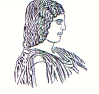 The Agricultural University of Athens,The International and Public Relations Office,Address: 75 Iera Odos Str, GR-118 55, Athens, GreeceInformation: Rania Hindiridou,Tel.: (+30) 210 5294841,e-mail: public.relations@aua.gr 							     Athens, November 21 2022PRESS RELEASEWorld Ranking of twenty four Faculty Staff of the Agricultural University of Athens at the Top of the most-cited Scientists.    It is certainly noteworthy that twenty four (24) Faculty Staff of the Agricultural University of Athens have been ranked amongst the Top Scientists throughout the world for another consecutive year, according to the recent Ranking of the Bibliometric Study of Ioannidis JPA., (2022), based on the Scopus database of the International Publishing House Elsevier and published on the 10th of October 2022, entitled: “Updated science-wide author databases of standardized citation indicators”, (https://elsevier.digitalcommonsdata.com/datasets/btchxktzyw/4/), comprising an update of the List, which represents the Top of the most-cited Scientists in various disciplines.   To become more specific, such a List is released annually, ranking the impact and appeal of the scientific work of approximately 10.000.000 Scientists and Researchers across the world, classifying them into 22 major scientific fields and 176 sub-fields. This significant distinction confirms the international recognition and popularity of the high - level Research carried out at the Agricultural University of Athens, highlighting its role as a special and unique Hub of Creativity and Innovation.              Furthermore, the twenty four (24) Academic Community Members of the Agricultural University of Athens named in the List, are referred to in Table 1 in alphabetical order and distributed as follows: Six (6) from the Department of Natural Resources Development & Agricultural Engineering,  Two (2) from the Department of Biotechnology,  Four (4) from the Department of Animal Science,One (1) from the Department of Regional and Economic Development,Six (6) from the Department of Food Science and Human Nutrition andFive (5) from the Department of Crop Science.  All in all, the Management of the Agricultural University of Athens expresses its congratulations and thanks for the specific Academic Community Members having been distinguished, inasmuch for the Academic Community as a whole, with reference to its continuous contribution.Number Full Name Department1John Valiantzas, Former ProfessorDepartment of Natural Resources Development  & Agricultural Engineering2John Vontas, ProfessorDepartment of Crop Science3George Zervas, Professor EmeritusDepartment of Animal Science4Nickolas Kavallieratos, Associate ProfessorDepartment of Crop Science5Spyridon Kintzios, Professor, AUA RectorDepartment of Biotechnology  6Apostolis Koutinas, Associate ProfessorDepartment of Food Science and Human Nutrition7Nikolaos Lambrou, ProfessorDepartment of Biotechnology  8Ioanna Mantala,  ProfessorDepartment of Food Science and Human Nutrition9Chrysanthos Maraveas, Assistant Professor Department of Natural Resources Development& Agricultural Engineering10Angeliki Menegaki, Associate ProfessorDepartment of Regional and Economic Development11Konstantinos Mountzouris, ProfessorDepartment of Animal Science12Demetres Briassoulis, Professor EmeritusDepartment of Natural Resources Development& Agricultural Engineering13Georgios-Ioannis Nychas, Former ProfessorDepartment of Food Science and Human Nutrition14Efstathios Panagou, ProfessorDepartment of Food Science and Human Nutrition15George Papadakis, ProfessorDepartment of Natural Resources Development  & Agricultural Engineering16Seraphim Papanikolaou, ProfessorDepartment of Food Science and Human Nutrition17Ioannis Politis, ProfessorDepartment of Animal Science18Peter Roussos, Professor Department of Crop Science19Dimitrios Savvas, ProfessorDepartment of Crop Science20Panagiotis Skandamis, ProfessorDepartment of Food Science and Human Nutrition21Konstantinos Soulis, Assistant ProfessorDepartment of Natural Resources Development& Agricultural Engineering22Ilias Travlos, Associate ProfessorDepartment of Crop Science23Eleni Tsiplakou, Associate ProfessorDepartment of Animal Science24Spyros Fountas,  ProfessorDepartment of Natural Resources Development& Agricultural Engineering